РЕГИСТЪР НА АКАДЕМИЧНИТЕ НАСТАВНИЦИИ ОТГОВОРНИЦИТЕ-СТУДЕНТИ 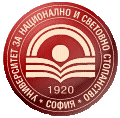 УНИВЕРСИТЕТ ЗА НАЦИОНАЛНО И СВЕТОВНО СТОПАНСТВООКС „МАГИСТЪР“ РОСПЕЦИАЛНОСТ Маркетинг ОКС „МАГИСТЪР“ РОСПЕЦИАЛНОСТ Маркетинг ОКС „МАГИСТЪР“ РОСПЕЦИАЛНОСТ Маркетинг ОКС „МАГИСТЪР“ РОСПЕЦИАЛНОСТ Маркетинг ОКС „МАГИСТЪР“ РОСПЕЦИАЛНОСТ Маркетинг АКАДЕМИЧЕН НАСТАВНИКДАННИ ЗА КОНТАКТОТГОВОРНИК-СТУДЕНТДАННИ ЗА КОНТАКТпроф. д-р Христо Катранджиевгл.ас. д-р Митко Хитовkatrandjiev@unwe.bg(02) 8195 378mhitov@unwe.bg(02) 8195 2683 семестъра/ 2 семестърРалица Николоваrnikolova_2221179@unwe.bg0896486252